Stagione Sportiva 2022/2023Comunicato Ufficiale N° 35 del 21/09/2022SOMMARIOSOMMARIO	1COMUNICAZIONI DELLA F.I.G.C.	1COMUNICAZIONI DELLA L.N.D.	1COMUNICAZIONI DEL COMITATO REGIONALE	1Modifiche al programma gare del 25/09/2022	5NOTIZIE SU ATTIVITÀ AGONISTICA	5PROGRAMMA GARE	9COMUNICAZIONI DELLA F.I.G.C.COMUNICAZIONI DELLA L.N.D.COMUNICAZIONI DEL COMITATO REGIONALEVARIAZIONI AL CALENDARIOCAMPIONATO PRIMA CATEGORIAL’A.S.D.  PESARO CALCIO disputerà le gare interne del girone di andata con inizio alle ore 18,00 (sabato).L’A.S.D.  REAL EAGLES VIRTUS PAGLIARE disputerà le gare interne con inizio alle ore 15,30 (sabato).CAMPIONATO JUNIORES UNDER 19 REGIONALEIl G.S.D. CASTELFIDARDO, con nota del 16.09.2022 ha comunicato la propria rinuncia a partecipare al campionato in oggetto. In conseguenza di ciò la società che nella giornata di campionato doveva incontrare la suddetta, osserverà un turno di riposo.Il GSD Castelfidardo viene sanzionato secondo le disposizioni vigenti. L’A.S.D.  K SPORT MONTECCHIO disputerà le gare interne con inizio alle ore 17,30 (sabato).L’U.S. FILOTTRANESE A.S.D.  disputerà le gare interne con inizio alle ore 16,00 (sabato).SOCIETA’ INATTIVELa sottonotata società ha comunicato l’inattività a partire dalla stagione sportiva 2022/2023Matr. 81.544 		S.S.   VIRTUS MOIE  	Maiolati Sportini (AN)	Visto l’art.16 commi 1) e 2) N.O.I.F. si propone alla Presidenza Federale per la radiazione dai ruoli.Ai sensi dell’art. 110 p.1) delle N.O.I.F. i calciatori tesserati per la suddetta Società sono svincolati d’autorità dalla data del presente comunicato ufficiale.La sottonotata società, non essendosi iscritta nella corrente stagione sportiva ad alcun campionato viene dichiarata inattiva dalla stagione sportiva 2022/2023Matr. 949.781	 	A.S.D. BELPIANDILUNA	Piandimeleto (PU)Visto l’art.16 commi 1) e 2) N.O.I.F. si propone alla Presidenza Federale per la radiazione dai ruoli.Ai sensi dell’art. 110 p.1) delle N.O.I.F. i calciatori tesserati per la suddetta Società sono svincolati d’autorità dalla data del presente comunicato ufficiale.ANNULLAMENTO TESSERAMENTI ANNUALIViste le richieste di annullamento presentate dagli esercenti attività genitoriale ed il consenso delle società di appartenenza, considerato che non è ancora iniziata l’attività riservata alle categorie di appartenenza, si procede all’annullamento dei seguenti tesseramenti annuali ai sensi delle vigenti disposizioni federali:LIBERTI JACOPO            	nato 09.05.2007 	A.S.D. JUNIORCALCIOANCONANICOLOSI PEDRO           	nato 17.07.2010	ASCOLI CALCIO 1898 FC SPASEGHETTI CRISTIAN PIO	nato 12.02.2010	ASCOLI CALCIO 1898 FC SPACAMPIONATO JUNIORES UNDER 19 REGIONALEDisposizioni per la fase finale per aggiudicazione titolo regionaleLe squadre prime classificate di ogni girone del Campionato regionale, (in caso di parità di punteggio si applica il disposto dell’art. 51 delle NOIF) parteciperanno alla fase finale. L’abbinamento per le semifinali, che verranno disputate con gare di andata e ritorno avverrà nel modo seguente:Vincente Girone A – Vincente Grone BVincente Girone C – Vincente Girone CLe vincenti delle semifinali disputeranno la finale in gara unica su campo neutro.CAMPIONATI ALLIEVI E GIOVANISSIMIDisposizioni per l’ammissione ai campionati regionaliI Campionati Regionali Allievi e Giovanissimi organizzati dal Comitato Regionale Marche, come per le trascorse stagioni sportive, sono articolati in due fasi, così distinte:1^ Fase (provinciale)Organizzata dalle Delegazioni Provinciali, comprende tutte le squadre che ne faranno richiesta, suddivise in gironi omogenei per ogni categoria con gare di andata e ritorno e punteggio di classifica. Al termine della fase provinciale le Delegazioni segnaleranno le società ammesse alla 2^ fase.  Le squadre di Società professioniste che partecipano ai campionati nazionali Allievi e Giovanissimi  prendono parte “fuori classifica”.Per determinare le posizioni in classifica che consentono l’ammissione alla fase regionale al termine della fase provinciale, in caso di parità di punteggio in classifica fra due o più squadre, si procederà alla compilazione di una graduatoria (c.d. “classifica avulsa”) tenendo conto nell’ordine:dei punti conseguiti negli scontri diretti fra tutte le squadre;della differenza fra reti segnate e subite nei medesimi incontri;della differenza fra reti segnate e subite nell’intero girone;del maggior numero di reti segnate nell’intero gironedel sorteggio;Per determinare la graduatoria fra le seconde classificate che concorreranno al completamento degli organici, verranno adottati, nell’ordine, i seguenti criteri riferiti alla prima fase:Migliore punteggio in classifica in rapporto al numero delle gare disputate (punti/gare);Migliore posizione nella graduatoria del premio disciplina relativa alla 1^ fase (provinciale), in rapporto al numero delle gare disputate (punteggio/gare);Sorteggio2^ fase (regionale)E’ organizzata dal Comitato Regionale Marche L.N.D. e vengono ammesse a partecipare un  massimo di 40 squadre in ogni categoria così determinate:la prima classificata di ogni girone dei campionati Allievi (20 squadre) e Giovanissimi (22 squadre) al termine della 1^ fase oltre alle squadre di Società Professioniste che non prendono parte ai campionati nazionali Allievi e Giovanissimi (in sovrannumero e fuori classifica).le migliori seconde squadre classificate in ogni girone dei campionati Allievi (20 squadre) e Giovanissimi (17 squadre) al termine della 1^ fase fino al completamento degli organici di massimo 40 squadre. In caso di parità di punteggio in classifica fra due o più squadre nel girone si procederà alla compilazione della graduatoria (“classifica avulsa”) come in precedenza previsto per le prime classificate. Le squadre ammesse al Campionato Regionale verranno suddivise, con decisione inappellabile del Comitato Regionale. Marche, come segue:4 gironi a cui verranno aggiunte le Società professionistiche che ne faranno richiesta.La seconda fase avrà inizio, salvo diversa disposizione, DOMENICA 11 DICEMBRE 2022. Preclusioni all’ammissione alla 2^ fase regionaleNella categoria dove è occorsa la sanzioneIl superamento di 100 punti nella graduatoria del premio disciplina redatta al termine della prima fase provinciale.In entrambe le categorieMancata partecipazione, nella stagione sportiva 2022/2023 a campionati o tornei organizzati dalla F.I.G.C. in tutte le categorie giovanili (Allievi, Giovanissimi, Pulcini ed Esordienti – escluse le squadre professionistiche); per l’attività Pulcini ed Esordienti verrà presa in considerazione quella a cui le Società hanno preso parte nel periodo in cui si è svolta la fase provinciale Allievi e Giovanissimi.Provvedimenti di cui all’art. 19 del Codice di Giustizia Sportiva che determinano, per il singolo soggetto, una sanzione tra squalifica ed inibizione di durata complessivamente superiore a 12 mesi, inflitti al Presidente o a qualsiasi altro Dirigente o Collaboratore tesserato per  durante lo svolgimento della 1^ fase provinciale;Condanna per illecito sportivo inflitta durante lo svolgimento della 1^ fase provinciale.Sostituzione SocietàIn sostituzione della Società preclusa o rinunciataria, classificata al primo posto del girone, verrà riconosciuto il diritto di ammissione alla fase regionale alla Società non preclusa dello stesso girone che occupa la seconda posizione di classifica; in caso di preclusione o esclusione anche della seconda classificata non verrà ammessa nessuna altra squadra del girone.Società con più squadre che iscrive più squadre è tenuta ad indicare, prima dell’inizio della prima fase provinciale, la squadra a cui debba essere riconosciuto il pieno diritto di classifica, mentre le altre squadre di tale Società prenderanno parte all’attività senza diritto di classifica, fermo restando la piena applicazione dei provvedimenti disciplinari. Versamento tasseLe Società ammesse alla fase regionale, e quelle che prenderanno parte alla seconda fase provinciale, dovranno versare le tasse previste per l’iscrizione ai campionati regionali e provinciali stabilite dalla F.I.G.C.Fase finale per aggiudicazione titolo regionaleLe squadre prime classificate di ogni girone del Campionato regionale, in totale 4, (in caso di parità di punteggio si applicano i disposti dell’art. 51 delle NOIF) parteciperanno alla fase finale. L’abbinamento per le semifinali, che verranno disputate con gare di andata e ritorno avverrà nel modo seguente:Vincente Girone A – Vincente Grone BVincente Girone C – Vincente Girone CLe vincenti delle semifinali disputeranno la finale in gara unica su campo neutro.AUTORIZZAZIONE EX ART. 34/3 N.O.I.F.Vista la certificazione presentata in conformità all’art. 34/3 delle N.O.I.F. si concede l’autorizzazione prevista al compimento del 14° anno di età per le calciatrici e al 15° anno di età per i calciatori ai  seguenti calciatori:DIOTALEVI MATTEO          nato: 13.12.2006	A.S.   BULDOG T.N.T. LUCREZIA  COMUNICAZIONI SETTORE GIOVANILE E SCOLASTICOTorneo regionale giovanile di Calcio a Cinque Under 10 Femminile – Fase autunnaleIl Coordinamento FIGC- SGS delle Marche in collaborazione con il Comitato Regionale LND organizza un Torneo a carattere regionale riservato alle giovani calciatrici delle Categorie UNDER 10 delle società che svolgono attività femminile nelle Scuole di Calcio.Il Torneo è riservato alle giovani calciatrici della Categoria UNDER 10 nate dal 01.01.2012 al compimento anagrafico dell’8°anno di età.Iscrizioni: Le squadre potranno aderire all’iniziativa iscrivendosi direttamente alla FIGC-Settore Giovanile e Scolastico, facendo pervenire la propria domanda di partecipazione, su modello allegato al presente comunicato ufficiale, all’indirizzo e mail base.marchesgs@figc.it entro il 28 settembre 2022.Nella domanda dovranno essere indicati l’impianto omologato utilizzato per le partite in casa, il giorno e l’orario delle stesse, nominativo e relativo recapito telefonico del responsabile della società.Si allega al presente C.U. il Regolamento del Torneo, il modello di iscrizione e il referto gara.Torneo di calcio 7>7 per la categoria Under 12 Femminile – Fase autunnale  Il Coordinamento FIGC- SGS delle Marche in collaborazione con il Comitato Regionale LND organizza un Torneo a carattere regionale riservato alle giovani calciatrici delle Categorie UNDER 12 delle società che svolgono attività femminile nelle Scuole di Calcio.Il Torneo è riservato alle giovani calciatrici della Categoria UNDER 12 nate dal 01.01.2010 al compimento anagrafico del 10° anno di età (NO 2013).ISCRIZIONILe squadre potranno aderire all’iniziativa iscrivendosi direttamente al Coordinamento FIGC-Settore Giovanile e Scolastico, facendo pervenire la propria domanda di partecipazione, su modello allegato al presente comunicato ufficiale,  all’indirizzo email  base.marchesgs@figc.it entro il 28 settembre 2022Possono partecipare al Torneo le giovani calciatrici della Categoria UNDER 12 regolarmente tesserate FIGC con la propria società per la stagione in corso.Non sono ammessi prestiti.Si allega al presente C.U. il Regolamento del Torneo, il modello di iscrizione e il referto gara.Modifiche al programma gare del 25/09/2022CAMPIONATO PROMOZIONECausa indisponibilità campo a seguito alluvione, la gara CAGLIESE CALCIO/K SPORT MONTECCHIO viene disputata sul campo sportivo comunale di Urbania, domenica 25.09.2022 ore 15,00.Visti gli accordi societari intervenuti la gara VALFOGLIA/VIGOR CASTELFIDARDO-O ASD viene disputata sul campo sportivo comunale di Cà Gallo di Montecalvo in Foglia con inizio alle ore 16,30.CAMPIONATO PRIMA CATEGORIAVisti gli accordi societari la gara ELPIDIENSE CASCINARE/VIGOR MONTECOSARO CALCIO del 24.09.2022 avrà inizio alle ore 14,30.Causa indisponibilità campo la gara AZZURRA SBT/CENTOBUCHI 1972 MP del 24.09.2022 viene disputata sul campo sportivo “Tommolini” di Martinsicuro.  CAMPIONATO JUNIORES UNDER 19 REGIONALEVisti gli accordi societari intervenuti la gara URBANIA CALCIO/ATLETICO MONDOLFOMAROTTA è anticipata a sabato 24.09.2022 ore 17,00.La gara FABRIANO CERRETO/JESI del 24.09.2022 viene disputata sul campo sportivo comunale di Cerreto d’Esi, via Morea.Visti gli accordi societari intervenuti la gara OSIMANA/SENIGALLIA CALCIO del 24.09.2022 è posticipata a mercoledì 12.10.2022 ore 21,00.Causa indisponibilità campo e visti gli accordi societari la gara MONTERUBBIANESE/CALCIO ATLETICO ASCOLI è anticipata a sabato 24.09.2022 ore 16,00 e disputata sul campo sportivo “Angelo Mariotti” di Monterubbiano, c.da Fonterrante.NOTIZIE SU ATTIVITÀ AGONISTICAECCELLENZARISULTATIRISULTATI UFFICIALI GARE DEL 18/09/2022Si trascrivono qui di seguito i risultati ufficiali delle gare disputateGIUDICE SPORTIVOIl Giudice Sportivo Avv. Agnese Lazzaretti, con l'assistenza del segretario Angelo Castellana, nella seduta del 21/09/2022, ha adottato le decisioni che di seguito integralmente si riportano:GARE DEL 17/ 9/2022 PROVVEDIMENTI DISCIPLINARI In base alle risultanze degli atti ufficiali sono state deliberate le seguenti sanzioni disciplinari. CALCIATORI NON ESPULSI AMMONIZIONE (II INFR) GARE DEL 18/ 9/2022 PROVVEDIMENTI DISCIPLINARI In base alle risultanze degli atti ufficiali sono state deliberate le seguenti sanzioni disciplinari. ALLENATORI AMMONIZIONE (I INFR) CALCIATORI ESPULSI SQUALIFICA PER UNA GARA EFFETTIVA CALCIATORI NON ESPULSI AMMONIZIONE (II INFR) AMMONIZIONE (I INFR) PROMOZIONERISULTATIRISULTATI UFFICIALI GARE DEL 17/09/2022Si trascrivono qui di seguito i risultati ufficiali delle gare disputateGIUDICE SPORTIVOIl Giudice Sportivo Avv. Agnese Lazzaretti, con l'assistenza del segretario Angelo Castellana, nella seduta del 21/09/2022, ha adottato le decisioni che di seguito integralmente si riportano:GARE DEL 17/ 9/2022 DECISIONI DEL GIUDICE SPORTIVO Gara del 17/ 9/2022 MONTERUBBIANESE - CASETTE VERDINI 
Rilevato dal referto arbitrale che la gara in oggetto non è stata effettuata per impraticabilità del terreno di giuoco, si dispone la ripetizione della stessa dando mandato al Comitato Regionale Marche per l'effettuazione della medesima. PROVVEDIMENTI DISCIPLINARI In base alle risultanze degli atti ufficiali sono state deliberate le seguenti sanzioni disciplinari. DIRIGENTI AMMONIZIONE (II INFR) ALLENATORI AMMONIZIONE (I INFR) CALCIATORI ESPULSI SQUALIFICA PER UNA GARA EFFETTIVA CALCIATORI NON ESPULSI AMMONIZIONE (II INFR) AMMONIZIONE (I INFR) 		IL SEGRETARIO				IL GIUDICE SPORTIVO                    F.to Angelo Castellana				 F.to Agnese LazzarettiPROGRAMMA GAREPROSSIMI TURNIECCELLENZAGIRONE A - 3 GiornataPROMOZIONEGIRONE A - 3 GiornataGIRONE B - 3 GiornataPRIMA CATEGORIAGIRONE A - 1 GiornataGIRONE B - 1 GiornataGIRONE C - 1 GiornataGIRONE D - 1 GiornataJUNIORES UNDER 19 REGIONALEGIRONE A - 1 GiornataGIRONE B - 1 GiornataGIRONE C - 1 GiornataGIRONE D - 1 GiornataORARIO UFFICIL’orario di apertura degli uffici del Comitato Regionale Marche è il seguente:E’ attivo durante i suddetti orari, salvo assenza degli addetti, anche il servizio telefonico ai seguenti numeri:Ufficio Segreteria		071/28560404Ufficio Amministrazione	071/28560322 Ufficio Tesseramento 	071/28560408 Ufficio Emissione Tessere	071/28560401Le ammende irrogate con il presente comunicato dovranno pervenire a questo Comitato entro e non oltre il 03/10/2022.Pubblicato in Ancona ed affisso all’albo del C.R. M. il 21/09/2022.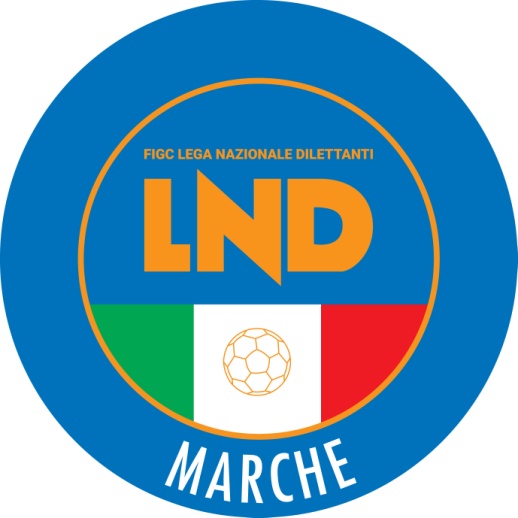 Federazione Italiana Giuoco CalcioLega Nazionale DilettantiCOMITATO REGIONALE MARCHEVia Schiavoni, snc - 60131 ANCONACENTRALINO: 071 285601 - FAX: 071 28560403sito internet: www.figcmarche.it                         e-mail: crlnd.marche01@figc.itpec: marche@pec.figcmarche.itGIUNTI MATTEO(ATLETICO GALLO) MOBILI ROBERTO(OSIMANA) CAMERUCCIO ALESSANDRO(JESI) GESUE SIMONE(ATLETICO AZZURRA COLLI) CAMILLONI NICOLA(FORSEMPRONESE 1949 SD.ARL) MARTEDI MATTIA(JESI) ESPOSITO GIOVANNI(LMV URBINO CALCIO) LOMBARDI TOMMASO(LMV URBINO CALCIO) CARLONI DAVIDE(MARINA CALCIO) SINDIC LUKA(MONTEFANO CALCIO A R.L.) MASSINI TOMMASO(S.S. MACERATESE 1922) DEL MARRO FRANCESCO(ATLETICO AZZURRA COLLI) PANICHI DAVIDE(ATLETICO AZZURRA COLLI) VALLORANI MASSIMO(ATLETICO AZZURRA COLLI) AMBANELLI LUCA(CALCIO ATLETICO ASCOLI) VECHIARELLO ALEJO MARCO(CALCIO ATLETICO ASCOLI) ACHAVAL SANTIAGO GABRIE(CASTELFIDARDO) BANDANERA LUCA(CASTELFIDARDO) CRESCENZI DANIELE(CASTELFIDARDO) RUIZ ALONSO LUCAS(CASTELFIDARDO) SELITA ENRIKO(CASTELFIDARDO) MOLINARI SANTIAGO(CHIESANUOVA A.S.D.) MAGNANELLI LUCA(FABRIANO CERRETO) PAGLIARI GIORGIO(FABRIANO CERRETO) BUCCHI GIOVANNI(FORSEMPRONESE 1949 SD.ARL) DEL SANTE STEFANO(FORSEMPRONESE 1949 SD.ARL) LOBERTI ALESSANDRO(FORSEMPRONESE 1949 SD.ARL) SPACCAZOCCHI LORENZO(FORSEMPRONESE 1949 SD.ARL) ORLIETTI DIEGO(JESI) CARNESECCHI LUCA(LMV URBINO CALCIO) GIUNCHETTI ENRICO(LMV URBINO CALCIO) PEDINI FILIPPO(MARINA CALCIO) PIERMATTEI GIULIO(MARINA CALCIO) ROSSETTI PIETRO(MARINA CALCIO) VINACRI FILIPPO(MARINA CALCIO) BONACCI SIMONE(MONTEFANO CALCIO A R.L.) CAMILLONI FEDERICO(MONTEFANO CALCIO A R.L.) GUZZINI VITTORIO(MONTEFANO CALCIO A R.L.) MORAZZINI NICOLO(MONTEFANO CALCIO A R.L.) BUONAVENTURA ALEX(OSIMANA) CALVIGIONI CHRISTIAN(OSIMANA) FERMANI RICCARDO(OSIMANA) CIRULLI MIRCO(S.S. MACERATESE 1922) MASSEI AMEDEO(S.S. MACERATESE 1922) CAPODAGLIO NICOLO(SANGIUSTESE M.G.) MINELLA SANTIAGO(VALDICHIENTI PONTE) OMICCIOLI ANDREA(VALDICHIENTI PONTE) ROSSI ADOLFO(CALCIO CORRIDONIA) PENNACCHIETTI MARCO(FUTURA 96) BARTOCCETTI ROBERTO(MATELICA CALCIO 1921 ASD) TOPA FEDERICO(MOIE VALLESINA A.S.D.) FENUCCI GIANLUCA(OSIMOSTAZIONE C.D.) MENGHINI PAOLO(PASSATEMPESE) GIOVAGNOLI MATTIA(BIAGIO NAZZARO) GUBINELLI ALEX(MATELICA CALCIO 1921 ASD) DE ANGELIS LUCA(S.ORSO 1980) MARCONI MICHELE(VIGOR CASTELFIDARDO-O ASD) PAOLI THOMAS(VILLA S.MARTINO) BADIALI MARCO(AURORA TREIA) GARBUGLIA GIULIO(CALCIO CORRIDONIA) FRATERNALI ANDREA(FERMIGNANESE) CONTE FRANCESCO(FUTURA 96) CALVARESI DAVIDE(MONTICELLI CALCIO S.R.L.) CATENA FEDERICO(PASSATEMPESE) FABICANNELLA MATTEO(ATLETICO CENTOBUCHI) IOVANNISCI GIANMARCO(ATLETICO CENTOBUCHI) LIBERATI SIMONE(ATLETICO CENTOBUCHI) MARCONI LORENZO(ATLETICO MONDOLFOMAROTTA) ORCIANI NICCOLO(ATLETICO MONDOLFOMAROTTA) GOBBI DANIELE(AURORA TREIA) MULINARI MATTEO(AURORA TREIA) PALAZZETTI ROMUALD ANDREA(AURORA TREIA) CAVALIERE SIMONE NICOLA(BIAGIO NAZZARO) CECCHETTI EDOARDO(BIAGIO NAZZARO) TOMBA ALESSANDRO(BIAGIO NAZZARO) DEL MORO RICCARDO(CALCIO CORRIDONIA) EMILIOZZI MATTIA(CALCIO CORRIDONIA) MARCELLETTI ANDREA(CALCIO CORRIDONIA) SCHIAVI MARCO(CASTEL DI LAMA) RAPAGNANI LORENZO(CIVITANOVESE CALCIO) CLEMENZ ALEXIS ALBERTO(CLUENTINA CALCIO) MENGHINI MARCO(CLUENTINA CALCIO) BOZZI NICOLA(FERMIGNANESE) IZZO DAVIDE(FERMIGNANESE) LABATE MICHELE(FERMIGNANESE) FELLOUSSA OMAR(FUTURA 96) GENTILE LEONARDO(FUTURA 96) MARZAN ALESSANDRO(FUTURA 96) SALVATI MATTEO(FUTURA 96) GRANDICELLI LUCA(GABICCE GRADARA) MASSI JACOPO(GROTTAMMARE C. 1899 ARL) CHORNOPYSHCHUK ROMAN(MATELICA CALCIO 1921 ASD) FERRETTI ALESSANDRO(MATELICA CALCIO 1921 ASD) GIROLAMINI MANUEL(MATELICA CALCIO 1921 ASD) ANCONETANI NICOLA(MOIE VALLESINA A.S.D.) COSTANTINI FILIPPO(MOIE VALLESINA A.S.D.) GREGORINI GIAN MARCO(MOIE VALLESINA A.S.D.) GIBELLIERI ANDREA(MONTICELLI CALCIO S.R.L.) VESPA GIORGIO(MONTICELLI CALCIO S.R.L.) NANAPERE EMMANUEL MONDAY(OSIMOSTAZIONE C.D.) SAMPAOLESI YURI(OSIMOSTAZIONE C.D.) TESTONI LORENZO(OSIMOSTAZIONE C.D.) BRUNELLI ALESSANDRO(PALMENSE SSDARL) EZZAITOUNI ANAS(PALMENSE SSDARL) GERMANI MATTIA(PALMENSE SSDARL) SMERILLI NICOLA(PALMENSE SSDARL) MARASCHIO MARCO(PASSATEMPESE) STORTONI GIANLUCA(PASSATEMPESE) ZANNINI DIEGO(PASSATEMPESE) MASCAMBRUNI LUCA(PORTUALI CALCIO ANCONA) POLIDORI NICOLA(PORTUALI CALCIO ANCONA) SAVINI ANDREA(PORTUALI CALCIO ANCONA) ABBRUNZO LUIGIPIO(POTENZA PICENA) LATINI FEDERICO(S.ORSO 1980) MESSINA FRANCESCO MARIA(S.ORSO 1980) BERRETTONI ALEX(TRODICA) CICCARELLI RICCARDO(TRODICA) RENGHI CRISTIAN(URBANIA CALCIO) GALLOTTI GIOVANNI(VALFOGLIA) PAGNIELLO MARCO(VALFOGLIA) RICCIOTTI DIEGO(VALFOGLIA) DI CARLO JONATHAN(VILLA S.MARTINO) Squadra 1Squadra 2A/RData/OraImpiantoLocalita' ImpiantoIndirizzo ImpiantoATL. CALCIO P.S. ELPIDIOFABRIANO CERRETOA25/09/2022 15:30209 COMUNALE "FERRANTI"PORTO SANT'ELPIDIOVIA DELLA LIBERAZIONEATLETICO GALLOOSIMANAA25/09/2022 15:30465 COMUNALE GALLO DI PETRIANOPETRIANOVIA MULINO DEL PASSOCASTELFIDARDOVALDICHIENTI PONTEA25/09/2022 15:3025 NUOVO COMUNALECASTELFIDARDOVIA DELLO SPORTCHIESANUOVA A.S.D.LMV URBINO CALCIOA25/09/2022 15:30355 "SANDRO ULTIMI" CHIESANUOVATREIAVIA IV NOVEMBRE, SNCFORSEMPRONESE 1949 SD.ARLMONTEFANO CALCIO A R.L.A25/09/2022 15:30413 COMUNALE "M.BONCI"FOSSOMBRONEPIAZZALE GRANDE TORINOJESIATLETICO AZZURRA COLLIA25/09/2022 15:3046 COMUNALE "PACIFICO CAROTTI"JESIVIALE CAVALLOTTI 39MARINA CALCIOCALCIO ATLETICO ASCOLIA25/09/2022 15:3062 COMUNALE "LE FORNACI" MARINAMONTEMARCIANOVIA DELEDDA FRAZ. MARINAS.S. MACERATESE 1922SANGIUSTESE M.G.A25/09/2022 15:00292 "HELVIA RECINA"MACERATAVIA DEI VELINISquadra 1Squadra 2A/RData/OraImpiantoLocalita' ImpiantoIndirizzo ImpiantoATLETICO MONDOLFOMAROTTAOSIMOSTAZIONE C.D.A24/09/2022 15:30431 COMUNALE "LONGARINI-LUCCHETTI"MONDOLFOVIA DELLO SPORTFERMIGNANESEOLIMPIAA24/09/2022 15:30411 COMUNALE PRINCIPALEFERMIGNANOVIA ANDREA COSTAILARIO LORENZINIURBANIA CALCIOA24/09/2022 15:3014 COMUNALEBARBARAVIA XXV APRILEMOIE VALLESINA A.S.D.VILLA S.MARTINOA24/09/2022 15:3055 COMUNALE "PIERUCCI"MAIOLATI SPONTINIVIA MANZONIBIAGIO NAZZAROS.COSTANZOA25/09/2022 15:3029 COMUNALECHIARAVALLEVIA PUCCINI 29CAGLIESE CALCIOK SPORT MONTECCHIOA25/09/2022 15:00497 COMUNALE PRINCIPALEURBANIAVIA CAMPO SPORTIVOGABICCE GRADARAS.ORSO 1980A25/09/2022 15:30418 G.MAGIGABICCE MAREVIA A. MOROVALFOGLIAVIGOR CASTELFIDARDO-O ASDA25/09/2022 16:30434 COMUNALE CA' GALLOMONTECALVO IN FOGLIAVIA CA'LEO LOC. CA' GALLOSquadra 1Squadra 2A/RData/OraImpiantoLocalita' ImpiantoIndirizzo ImpiantoAURORA TREIAPALMENSE SSDARLA24/09/2022 15:30352 COMUNALE "LEONARDO CAPPONI"TREIAVIA CAMPO SPORTIVOCALCIO CORRIDONIACASTEL DI LAMAA24/09/2022 15:00281 COMUNALE "SIGISMONDO MARTINI"CORRIDONIAVIA FONTORSOLACASETTE VERDINIATLETICO CENTOBUCHIA24/09/2022 15:30328 "NELLO CROCETTI" C. VERDINIPOLLENZAVIA FALCONE FZ.CASETTE VERDINICLUENTINA CALCIOGROTTAMMARE C. 1899 ARLA24/09/2022 15:006085 ANTISTADIO "COLLEVARIO"MACERATAVIA VERGAFUTURA 96PASSATEMPESEA24/09/2022 15:00156 COMUNALE"POSTACCHINI"CAPODARCOFERMOCONTRADA CASTAGNATRODICAMATELICA CALCIO 1921 ASDA24/09/2022 15:30319 "SAN FRANCESCO"MORROVALLEPIAZZA GIOVANNI XXIIICIVITANOVESE CALCIOMONTICELLI CALCIO S.R.L.A25/09/2022 15:30275 "POLISPORTIVO COMUNALE"CIVITANOVA MARCHECORSO GARIBALDIPOTENZA PICENAMONTURANO CALCIOA25/09/2022 15:30331 "FAVALE SCARFIOTTI SKORPION"POTENZA PICENAVIA CAPPUCCINISquadra 1Squadra 2A/RData/OraImpiantoLocalita' ImpiantoIndirizzo ImpiantoATHLETICO TAVULLIAPESARO CALCIOA24/09/2022 15:30495 COMUNALETAVULLIAVIA DEL PIANOMAIORLAURENTINAA24/09/2022 15:30441 COMUNALE LOC. VILLANOVAMONTEMAGGIORE AL METAUROVIA CERBERA, 2/AMERCATELLESEOSTERIA NUOVAA24/09/2022 15:30425 COMUNALEMERCATELLO SUL METAUROVIA DANTE ALIGHIERI, 6/ANUOVA REAL METAUROFALCO ACQUALAGNAA24/09/2022 15:30396 COMUNALE "AMATI" LUCREZIACARTOCETOVIA NAZARIO SAUROREAL ALTOFOGLIAAVIS MONTECALVOA24/09/2022 15:30386 COMUNALEBELFORTE ALL'ISAUROVIA TOSCANAS.VENERANDAPOL. LUNANOA24/09/2022 15:306054 SANTA VENERANDAPESAROSTRADA PANTANO CASTAGNIVISMARA 2008TAVERNELLEA24/09/2022 15:308005 COMUNALE VIA LIRI - Z. VISMARAPESAROVIA LIRIAUDAX CALCIO PIOBBICOUNIONE CALCIO PERGOLESEA25/09/2022 15:30470 COMUNALEPIOBBICOV.GIOVANNI XXIII - LOC. ISOLASquadra 1Squadra 2A/RData/OraImpiantoLocalita' ImpiantoIndirizzo ImpiantoCASTELBELLINO CALCIOSSD MONSERRA 1996 SRLA24/09/2022 15:3022 COMUNALE "IVANO CERCACI"CASTELBELLINOVIA GOBETTI 13CASTELFRETTESE A.S.D.SAMPAOLESE CALCIOA24/09/2022 15:3040 COMUNALE "FIORETTI"FALCONARA MARITTIMAVIA TOMMASI - CASTELFERRETTICASTELLEONESEMONTEMARCIANOA24/09/2022 15:3026 COMUNALE "SANTA LUCIA"CASTELLEONE DI SUASACONTRADA SANTA LUCIACHIARAVALLEBORGO MINONNAA24/09/2022 15:30103 COMUNALE "DEI PINI"CHIARAVALLEVIA SANT'ANDREACOLLE 2006SASSOFERRATO GENGAA24/09/2022 19:005 COMUNALE "SORRENTINO"COLLEMARIANCONAPIAZZALE RIGHI - COLLEMARINOLORETO A.D.LABOR 1950A24/09/2022 15:307045 COM.LE "R.CAPODAGLIO" V.MUSONELORETOVIA ROSARIOSTAFFOLOVILLA MUSONEA24/09/2022 15:30101 COMUNALESTAFFOLOBORGO CROCIFISSOFILOTTRANESE A.S.D.REAL CAMERANESEA25/09/2022 15:3043 COMUNALE "SAN GIOBBE"FILOTTRANOVIA GEMME, 1Squadra 1Squadra 2A/RData/OraImpiantoLocalita' ImpiantoIndirizzo ImpiantoAPPIGNANESEMONTEMILONE POLLENZAA24/09/2022 15:30261 COMUNALEAPPIGNANOVIA IMPIANTI SPORTIVICALDAROLA G.N.C.CINGOLANA SAN FRANCESCOA24/09/2022 15:00264 COMUNALECALDAROLAVIALE MATTEOTTICAMERINO CALCIOFOLGORE CASTELRAIMONDOA24/09/2022 15:30267 COMUNALE "LE CALVIE"CAMERINOLOC. LE CALVIECSKA AMATORI CORRIDONIAELFA TOLENTINOA24/09/2022 14:30314 COMUNALE VILLA SAN FILIPPOMONTE SAN GIUSTOVIA MAGELLANO - V.S. FILIPPOELPIDIENSE CASCINAREVIGOR MONTECOSARO CALCIOA24/09/2022 14:30228 CAMPO "CICCALE'"SANT'ELPIDIO A MAREVIA FONTE DI MAREESANATOGLIAURBIS SALVIA A.S.D.A24/09/2022 15:30287 COMUNALE - VIA ROMAESANATOGLIAVIA ROMAMONTECOSAROSARNANO A.S.D.A24/09/2022 15:30279 "ANTONIO MARIOTTI"MONTECOSAROVIA FILIPPO CORRIDONIPORTORECANATI A.S.D.SETTEMPEDA A.S.D.A24/09/2022 15:307012 COMUNALE "VINCENZO MONALDI"PORTO RECANATISANTA MARIA IN POTENZASquadra 1Squadra 2A/RData/OraImpiantoLocalita' ImpiantoIndirizzo ImpiantoAZZURRA SBTCENTOBUCHI 1972 MPA24/09/2022 15:007097 COMUNALE "TOMMOLINI"MARTINSICUROVIA DELLO SPORTCASTIGNANO A.S.D.RAPAGNANOA24/09/2022 15:30142 CAMPO SPORTIVO COMUNALECASTIGNANOVIA DELLA ICONACOMUNANZAFOOTBALLCLUBREAL MONTALTOA24/09/2022 15:00146 COMUNALE "LUIGI PROSPERI"COMUNANZAVIA CAMPO SPORTIVOFERMO SSD ARLSANGIORGESE 1922A24/09/2022 14:307093 COMUNALE "LUCA PELLONI"PORTO SAN GIORGIOVIA MARCHEMONTOTTONE GROTTESE ASDREAL EAGLES VIRTUS PAGLIAA24/09/2022 15:30198 COMUNALE "VALENTINO MAZZOLA"MONTOTTONEVIA DELLO STADIOOFFIDA A.S.D.VALTESINO A.S.D.A24/09/2022 15:00199 COMUNALE "A.PICCIONI"OFFIDAVIA MARTIRI RESISTENZAORSINI MONTICELLI CALCIOSANTA MARIA TRUENTINA CDLA24/09/2022 14:30134 VELODROMO MONTICELLIASCOLI PICENOFRAZ. MONTICELLIPIANE MGCUPRENSE 1933A24/09/2022 15:307015 COMUNALE "LUIGI ATTORRI"MONTEGIORGIOVIA DANTE MATTII SNCSquadra 1Squadra 2A/RData/OraImpiantoLocalita' ImpiantoIndirizzo ImpiantoGABICCE GRADARALMV URBINO CALCIOA24/09/2022 17:307076 CAMPO 2 PONTE TAVOLLOGABICCE MAREVIA ALDO MOROK SPORT MONTECCHIOATLETICO GALLOA24/09/2022 17:30398 PARROCCHIALE "SANCHIONI"VALLEFOGLIAVIA R.SANZIO MORCIOLAURBANIA CALCIOATLETICO MONDOLFOMAROTTAA24/09/2022 17:007060 COMUNALE SUPPLEMENTAREURBANIAVIA CAMPO SPORTIVOVILLA S.MARTINOFORSEMPRONESE 1949 SD.ARLA24/09/2022 15:00458 COMUNALE VILLA S.MARTINOPESAROVIA TOGLIATTICAGLIESE CALCIOMURAGLIA S.S.D. A R.L.A25/09/2022 15:00389 COMUNALE LOC.PIANELLO DI CAGLICAGLIVIA PIETRALUNGA - PIEVARELLAS.ORSO 1980FERMIGNANESEA25/09/2022 16:00402 COMUNALE "MONTESI"FANOVIA SONCINOSquadra 1Squadra 2A/RData/OraImpiantoLocalita' ImpiantoIndirizzo ImpiantoFABRIANO CERRETOJESIA24/09/2022 16:0028 STADIO COMUNALECERRETO D'ESIVIA MOREAFILOTTRANESE A.S.D.PORTUALI CALCIO ANCONAA24/09/2022 16:0044 SUPPLEMENTARE "SAN GIOBBE"FILOTTRANOVIA GEMME, 1MOIE VALLESINA A.S.D.VIGOR CASTELFIDARDO-O ASDA25/09/2022 15:3056 "GRANDE TORINO" LOC. MOIEMAIOLATI SPONTINIVIA ASCOLI PICENOSS OLIMPIA OSTRA VETEREBIAGIO NAZZAROA25/09/2022 16:0077 COMUNALE "GUIDO PUERINI"OSTRA VETEREVIA SAN GIOVANNISquadra 1Squadra 2A/RData/OraImpiantoLocalita' ImpiantoIndirizzo ImpiantoAURORA TREIACLUENTINA CALCIOA24/09/2022 18:30352 COMUNALE "LEONARDO CAPPONI"TREIAVIA CAMPO SPORTIVOPORTORECANATI A.S.D.S.S. MACERATESE 1922A24/09/2022 18:007037 "L.PANETTI" - SUPPL. "MONALDI"PORTO RECANATISANTA MARIA IN POTENZACALCIO CORRIDONIAVALDICHIENTI PONTEA25/09/2022 15:00284 "EX ENAOLI"CORRIDONIAVIA S.ANNACAMERINO CALCIOPOTENZA PICENAA25/09/2022 15:00267 COMUNALE "LE CALVIE"CAMERINOLOC. LE CALVIECHIESANUOVA A.S.D.TRODICAA25/09/2022 19:00355 "SANDRO ULTIMI" CHIESANUOVATREIAVIA IV NOVEMBRE, SNCMATELICA CALCIO 1921 ASDMONTEFANO CALCIO A R.L.A25/09/2022 15:00303 "GIOVANNI PAOLO II"MATELICAVIA BOSCHETTOSquadra 1Squadra 2A/RData/OraImpiantoLocalita' ImpiantoIndirizzo ImpiantoATL. CALCIO P.S. ELPIDIOSANGIUSTESE M.G.A24/09/2022 16:00210 COMUNALE "M.MARTELLINI"PORTO SANT'ELPIDIOVIA DELLA LIBERAZIONEATLETICO AZZURRA COLLIMONTURANO CALCIOA24/09/2022 16:00144 COMUNALE COLLE VACCAROCOLLI DEL TRONTOVIA COLLE VACCAROCIVITANOVESE CALCIOREAL EAGLES VIRTUS PAGLIAA24/09/2022 17:307061 ANTISTADIO "F.LLI CICCARELLI"CIVITANOVA MARCHEVIALE G.GARIBALDIMONTERUBBIANESECALCIO ATLETICO ASCOLIA24/09/2022 16:00193 COMUNALE "ANGELO MARIOTTI"MONTERUBBIANOCONTRADA FONTE ERRANTEMONTICELLI CALCIO S.R.L.CASTEL DI LAMAA25/09/2022 14:30134 VELODROMO MONTICELLIASCOLI PICENOFRAZ. MONTICELLIPALMENSE SSDARLGROTTAMMARE C. 1899 ARLA25/09/2022 15:00158 "ILARIO E ORLANDO STANGHETTA"FERMOFRAZ. MARINA PALMENSEGIORNOMATTINOPOMERIGGIOLunedì10,00 – 12,00chiusoMartedì10.00 – 12.00chiusoMercoledìchiusochiusoGiovedì10,00 – 12,00 chiusoVenerdìchiusochiuso  Il Segretario(Angelo Castellana)Il Presidente(Ivo Panichi)